         В  целях упорядочения системы оплаты труда специалистов, служащих, водителей и рабочих администрации муниципального района «Печора»администрация ПОСТАНОВЛЯЕТ:          1.Внести в постановление администрации МР «Печора» от 06.02.2012г.  № 170 «Об утверждении положения об оплате труда специалистов, служащих, водителей и рабочих администрации муниципального района «Печора» следующие изменения:1.1. В  приложении к постановлению в пункте 2: - таблицу пункта 2.1. дополнить позицией:«                                                                                                                             ».2. Настоящее постановление вступает в силу со дня принятия, распространяется на правоотношения возникшие с 1 июля 2018 года и подлежит размещению на официальном сайте муниципального района «Печора». Глава муниципального района- руководитель администрации                                                                 Н.Н. ПаншинаАДМИНИСТРАЦИЯ МУНИЦИПАЛЬНОГО РАЙОНА «ПЕЧОРА»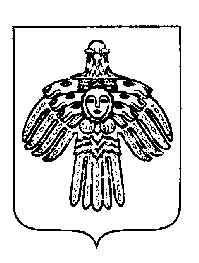 «ПЕЧОРА»  МУНИЦИПАЛЬНÖЙ  РАЙОНСААДМИНИСТРАЦИЯ ПОСТАНОВЛЕНИЕ ШУÖМПОСТАНОВЛЕНИЕ ШУÖМПОСТАНОВЛЕНИЕ ШУÖМ«   29 »   декабря  2018 г.г. Печора,  Республика Коми                                        № 1588Заведующий сектором6428